Департамент образования города МосквыГосударственное бюджетное общеобразовательное учреждение города МосквыШкола № 1505 «Преображенская» Проектная работаНа тему«Надгробия храма Богоявления Господня»Выполнил (а):Минеева Анастасия Дмитриевна Консультант:Меньшинина Елена Сергеевна Рецензент:Кириллов Дмитрий АнатольевичМосква2019/2020ВведениеМне кажется, что для любого храма, некрополь всегда представлял собой место очень сокровенное и значимое. Я предлагаю окунуться в эту атмосферу, подробно изучив надгробья, находящиеся в храме Богоявления Господня. Храм обладает невероятно уникальной историей и одним из его потаенных и интереснейших мест, безусловно, является его обширнейший некрополь. Когда-то там находились могилы самых знатных и влиятельных людей России, которые желали покоиться в святом месте, например, в храме были похоронены такие роды князей как Голицыны, Долгоруковы, Юсуповы, Шереметьевы и многие другие. Надгробия- неотъемлемая часть храма или монастыря, они всегда служили своеобразным хранилищем многовековой истории культуры народа, его языка и письменности, а также несли в себе информацию о великих личностях прошлых столетий. К сожалению, люди, посещая храмы, где есть некрополи, часто не обращают внимания на надгробные надписи, ведь разобрать написанный текст бывает нелегко: порой он сильно деформируется под воздействием времени, стирается, а надгробные плиты и вовсе могут расколоться и не сохраниться до наших дней. Я планирую изучить некоторые захоронения храма Богоявления Господня, чтобы в дальнейшем, люди смогли воспользоваться моим описанием и подробно изучить надгробный текст.Проблема: Основная проблема изучения надгробных надписей заключается в том, что текст на белом камне порой не выдерживает испытание временем, подвергается различным деформациям, стирается, а иногда восприятие информации на старославянском языке бывает довольно нелегкой задачей, поэтому люди, посещая экскурсии по некрополю храма, зачастую проходят мимо и не обращают внимания на надгробные надписи, их структуру письма.Существует несколько способов решения данной проблемы:Необходимо связаться с подготовленными исследователями в сфере изучения надгробного текста, которые профессионально занимаются изучением многовековых надгробий и знают технологию их расшифровкиПереписать надгробный текст с кратким описаниемПереписать надгробный с кратким описанием и прорисовкой (текста)Воспользоваться технологией эстампирования (перенести текст на бумагу, пленку или ткань)Сделать четкие фотоснимки надгробийСоздать трехмерную модель с четкой прорисовкой текстаПодкрасить надгробные надписи темными пигментами на светлых поверхностях и мелом на темных, чтобы визуально сделать текст более читаемым.Я планирую объединить 3 и 5 пункты, и создать расшифровку надгробных надписей при помощи прорисовки текста и фотографии.Цель: ознакомиться с захоронениями некрополя храма Богоявления Господня; создать подробное описание трех захоронений (расшифровка надгробных надписей, установление личности, прорисовка); зафиксировать и описать в соответствии с необходимыми критериями информацию о надгробиях, чтобы в дальнейшем люди, приходя на экскурсию в некрополь храма, смогли воспользоваться «портфолио» и наглядно ознакомиться с информацией о захороненных личностях, технологией написания надгробного текста в 18 веке.Актуальность: изучение эпиграфики надгробных надписей Средневековой Руси довольно интересное, но очень трудоемкое занятие. Число археологических памятников (надгробных плит, саркофагов, осколков надгробий, различных захоронений) растет, но зачастую такие находки, пролежав несколько столетий под землей, сильно деформируются, текст часто стирается или забивается грязью, порой археологам удается обнаружить лишь маленькие обломки надгробий, которым удалось сохраниться до наших дней. Нередко даты, высеченные на надгробных плитах, оказываются даже древнее, чем первые упоминания об этих объектах в других письменных источниках (писцовые книги, летописи, жалованные грамоты и др.) Посещая некрополи храмов, люди редко заостряют внимание на надгробных надписях, так как читать деформированный текст и воспринимать информацию на старославянском языке непросто. Подобные памятники культуры помогают нам скорректировать наши представления о культуре прошлого, о народных ценностях и обычаях, поэтому я надеюсь, что данный проект поможет людям, приходящим на экскурсии в некрополь храма, подробнее ознакомиться с технологией написания надгробных надписей 18 века, изучить язык и письменность того времени.Задачи проекта:Изучить надгробия храма Богоявления ГосподняИзучить технологию написания надгробных надписей 18 века (что, в каком порядке указывали на надгробных плитах)Изучить герб княжеского рода ГолицыныхИзучить такую историческую дисциплину, как эпиграфикаОсвоить технологию расшифровки надгробных надписей для создания прорисовкиОзнакомиться с правильной формой фиксирования и описания надгробных памятников. Создать подробное описание надгробных надписей с прорисовкой и расшифровкой каждого надгробияПлан (ход) работы:1.Отфотографировать надгробные плиты2.Сделать контурный рисунок с помощью Photoshop и SketchBook3.Расшифровать надгробные надписи и восстановить деформированный текст4.Определить личности, чьи захоронения находятся в некрополе (кто это, к какому княжескому роду принадлежит)5. Изучить гербовник (гербы на надгробных плитах княжеского рода Голицыных)6. Изучить форму записи самого текста (что писали в начале, что в конце, в каком порядке)7. Создать продукт- портфолио и специальные QR коды с фотографиями, расшифрованным и восстановленным текстом надгробий, информацией о захороненной личностиБиблиографический список:1.Снегирев И. Богоявленский монастырь в Москве, на Никольской улице/ Л.А.Беляев Древние монастыри Москвы (конец XIII – начало XV вв.) по данным археологии/ Л.А.Беляев Русское средневековое надгробие. Белокаменные плиты Москвы и Северо-Восточной Руси XIII-XVII вв. М.,19962.Программа «Святыни Москвы», канал «Союз», выпуск от 10 июня 2013/ «Вера. Надежда. Любовь»: Храм Богоявления Господня в Китай-городе, трансляция по каналу «Доверие»/ Телепрограмма церковно-научного центра «Православная Энциклопедия»: Монастыри Москвы3. Общий гербовник дворянских родов всероссийской империи. – Режим доступа: https://gerbovnik.ru/arms/2.html4. Статья Википедии о храме Богоявления Господня. – Режим доступа: https://ru.wikipedia.org/wiki/Богоявленский_монастырь_(Москва)
/ https://ru.wikipedia.org/wiki/Голицыны
5.Статья «Свод русских надписей». – Режим доступа: https://cir.rssda.su/methodology/6.Статья «Древнерусские надгробия». – Режим доступа: e-vestnik.ru/analytics/drevnerusskie_nadgrobiya_5455/
Эпиграфика Средневековой РусиВ настоящее время эпиграфика Средневековой Руси является довольно динамично развивающейся исторической дисциплиной (к примеру, толчком к ее развитию послужили работы Л.А. Беляева). Происходит активное расширение публикации археологический памятников со всех уголков России (из Дмитрова, Суздаля, Новгорода, Переславля Залесского, Ярославля и многих других городов). К сожалению, исследователи надгробных надписей сталкиваются с рядом трудностей: отсутствие правил документирования, описания и публикации надписей; нехватка подготовленных исследователей; сильное повреждение некоторых надгробных надписей. Документирование эпиграфических памятников (надгробий) может осуществляться несколькими способами: 1.переписываие текста надписи с кратким описанием внешнего вида носителя2.переписывание текста надписи и дополнительная зарисовка 3.эстампирование (Эстампаж - оттиски и техника переноса рельефных изображений или надписей на бумагу, пленку или ткань, покрытую каким-либо красящим веществом)4.фотофиксация5.создание трехмерной модели надгробия с хорошо прорисованным текстомОсновные критерии фиксирования информации и описания надгробных памятников1.Географическое местоположение (район, область, монастырь или некрополь)2.Тип памятника3.Материал4.Форма5.Расположение надгробной плиты6.Колличество строк7.Вид узора8.Расшифровка текстаТехнология написания надгробных надписей 18 века (что указывалось на надгробных плитах?)Анализ надгробных надписей был произведен по сборнику Снегирева И. «Богоявленский монастырь в Москве, на Никольской улице»:Первое, с чего начинается почти каждая надгробная надпись – указание года смерти, даты (месяц и число), зачастую упоминается точное время суток ухода из жизни. Например, «1763 году, августа 30 дня, после полудня в 10 часу».Затем идет указание рода деятельности или военного чина человека. Например, комнатной стольник, статский советник, бригадирша, капитан лейб-гвардии Семеновского полка, тайный советник, генерал-поручик, действительный камергер. Принадлежность человека к сословию или роду деятельности в обществе 18 игра играла огромную роль, люди гордились своим статусом (даже самым низшим), поэтому это обязательно прописывалось на надгробии.Если человек уходил из жизни в день, посвященный святому, это прописывалось на надгробии. Например, «на день Святого  Преподобному́ченика Стефана Нового; на день Святого Пророка Даниила; на память Святого Великомученика Федора Стратилата». Подобные упоминания дней памяти русских святых на надгробных плитах крайне редки и относятся к византийской традиции.Затем указывалась полная дата рождения человека (год, месяц, число) и иногда точный возраст. Например, «жития его было с 1720 году, октября 4 дня, всего поживе 22 года, 11 месяцев и 26 дней».Заключение надгробных надписей имело несколько вариантов:Указывалось точное местоположение захоронения. К примеру, «погребен против сей таблицы, отступив в сторону 2 аршина и 4 вершка» или «погребено тело его против эпитафия/против сей таблицы/под сим камень».Указывалась дата рождения. К примеру, «преставися в 1767, 1 числа августа месяца».Иногда заканчивали словами молитвы за усопших (на упокой души). К примеру, «Успокой, Спасе! Раба твоего, в вере к тебе представившегося, на Тя бо упование возложить, яко Ты еси человеколюбец»/ «Успокой Боже душу в жизнь безконечну».Герб рода князей Голицыных 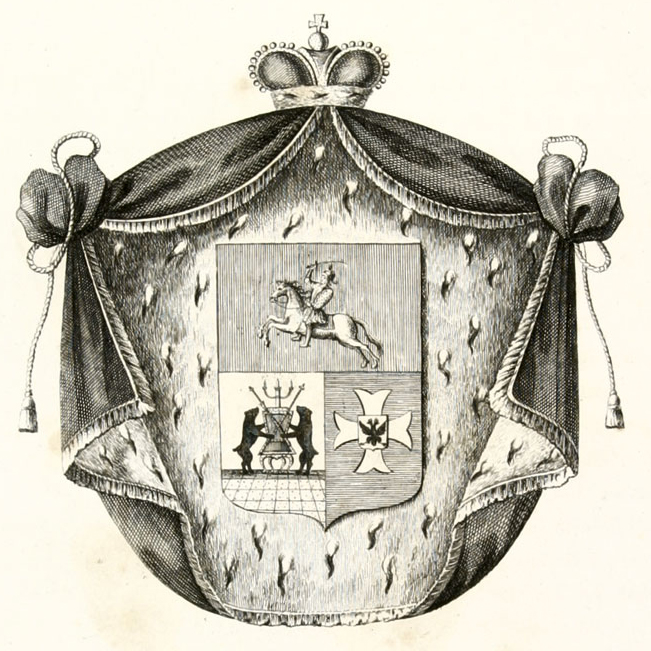 Герб Голицыных представляет собой щит, рассеченный прежде всего горизонтально, а потом в нижней половине еще рассеченный вертикально. В верхней половине гербового щита представлен всадник на белом коне, который скачет с поднятой вверх саблей, с целью показать происхождение князей Голицыных от Гедимина. В правом нижнем отделе щита помещен Новгородский герб и существует несколько мнений, почему же новгородская эмблема использовалась в гербе князей Голицыных: ее использовали, как указание на происхождение от древних великих российских князей, или, как символ того, что их предок (князь Наримунд) владел частью новгородского княжества. В левом нижнем отделе щита в голубом поле изображен серебряный, с раздвоенными концами крест, в середине которого в золотом поле изображен Российский государственный герб. Интересно, что первоначально вместо двуглавого орла был одноглавый, который относился к гербу Польского королевства (так как многие из литовских князей были королями польскими).Итоговый продуктРасшифрованные надгробные надписи1.Географическое местоположение: Храм Богоявления ГосподняТип памятника: надгробная плитаМатериал: белый каменьФорма: прямоугольнаяРасположение плиты: в некрополе храмаКоличество строк: 11Вид узора: растительныйРасшифровка текста: 1764 году, марта 15 дня, на сем мест погребено тело рабы Божьей княгини Анны Михайловны Голицыной; а рождение её в 1702, июля 2 дня; а жития ей было 61 год, 8 месяцев и 12 дней.Фотографии: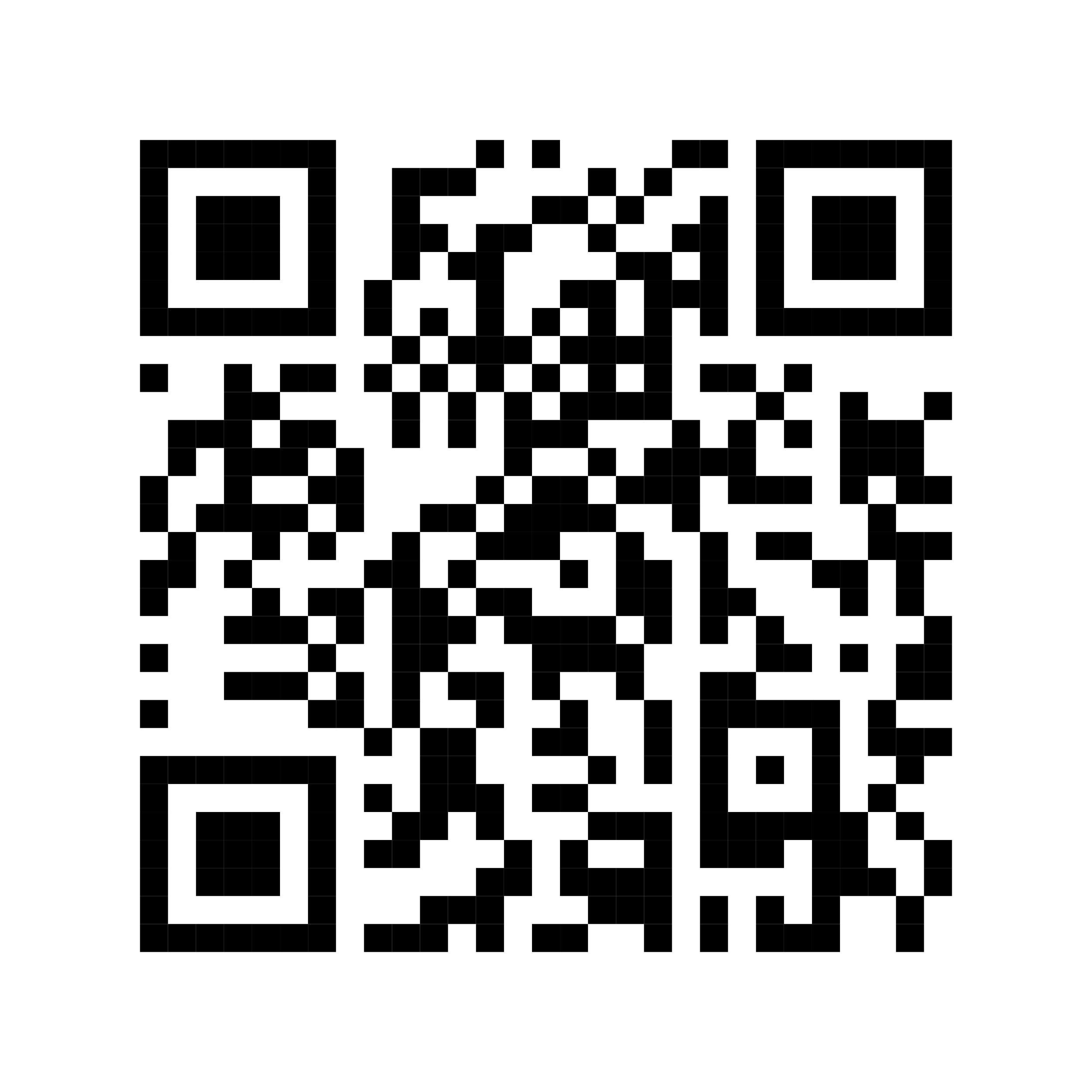 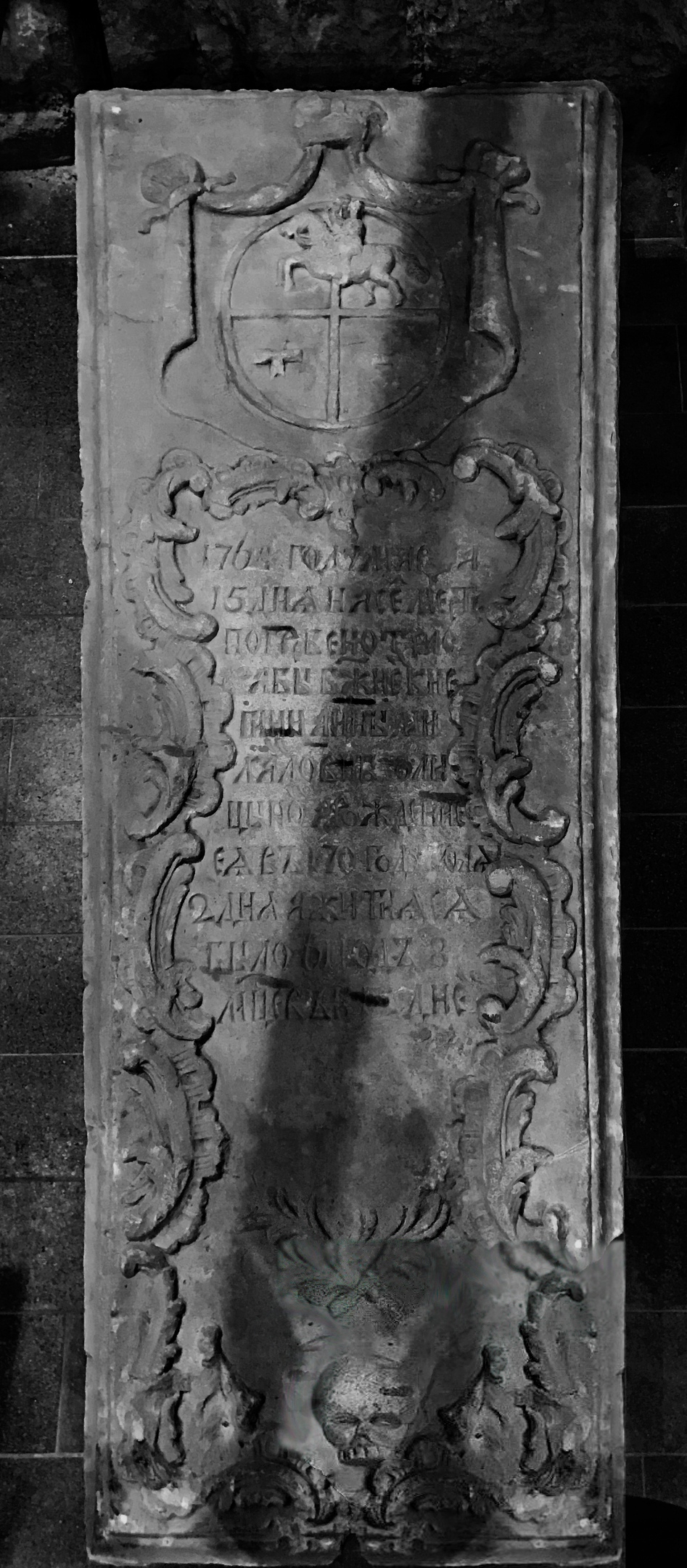 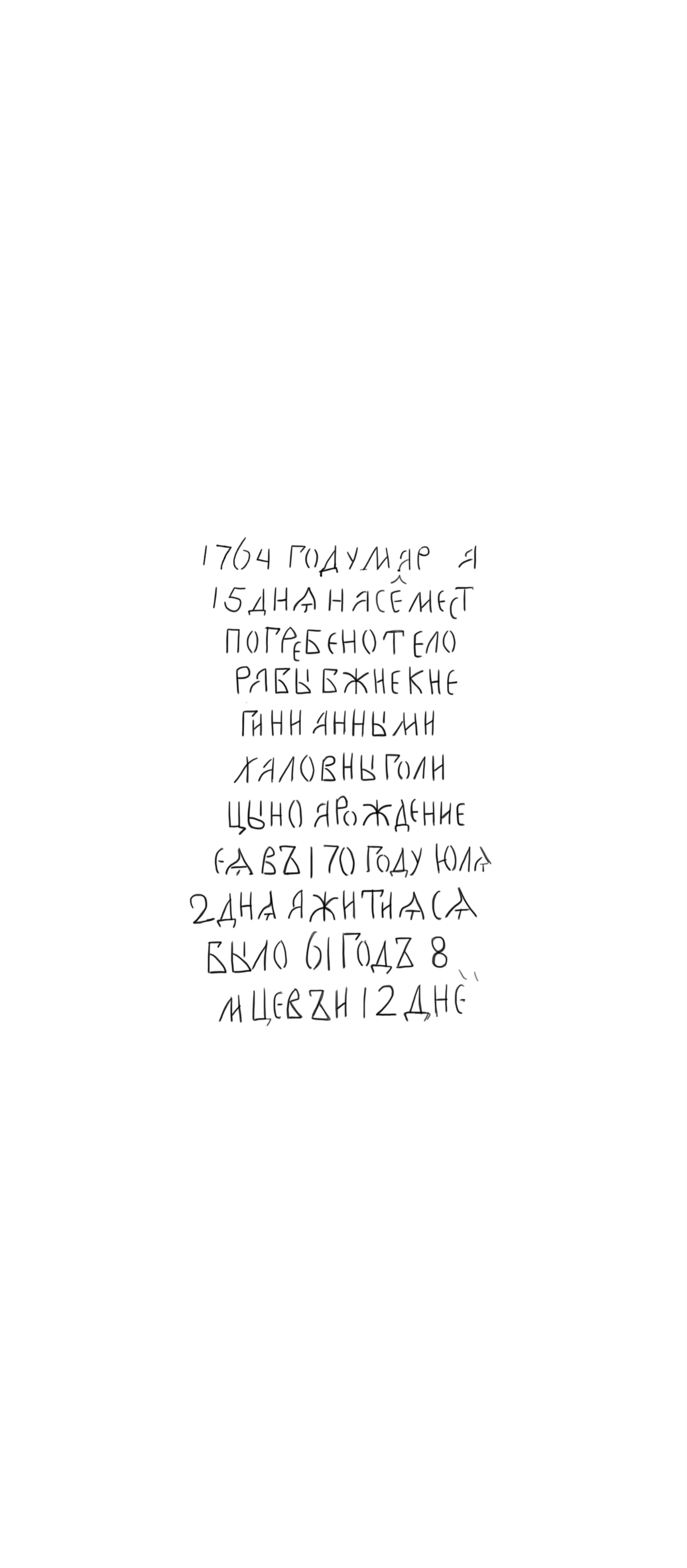 2.Географическое местоположение: Храм Богоявления ГосподняТип памятника: надгробная плитаМатериал: белый каменьФорма: прямоугольнаяРасположение плиты: в некрополе храмаКоличество строк: 13Вид узора: отсутствуетРасшифровка текста: 1758 году, декабря 7 дня, преставися раб Божий статский советник князь Сергий Борисович Голицын, а от рождения его было 71 год, и 2 месяца и 11 дней, рождение его 1688 году, сентября 25 дня, на память преставления Преподобного Сергея Чудотворца, и погребен на сем месте.Фотографии: 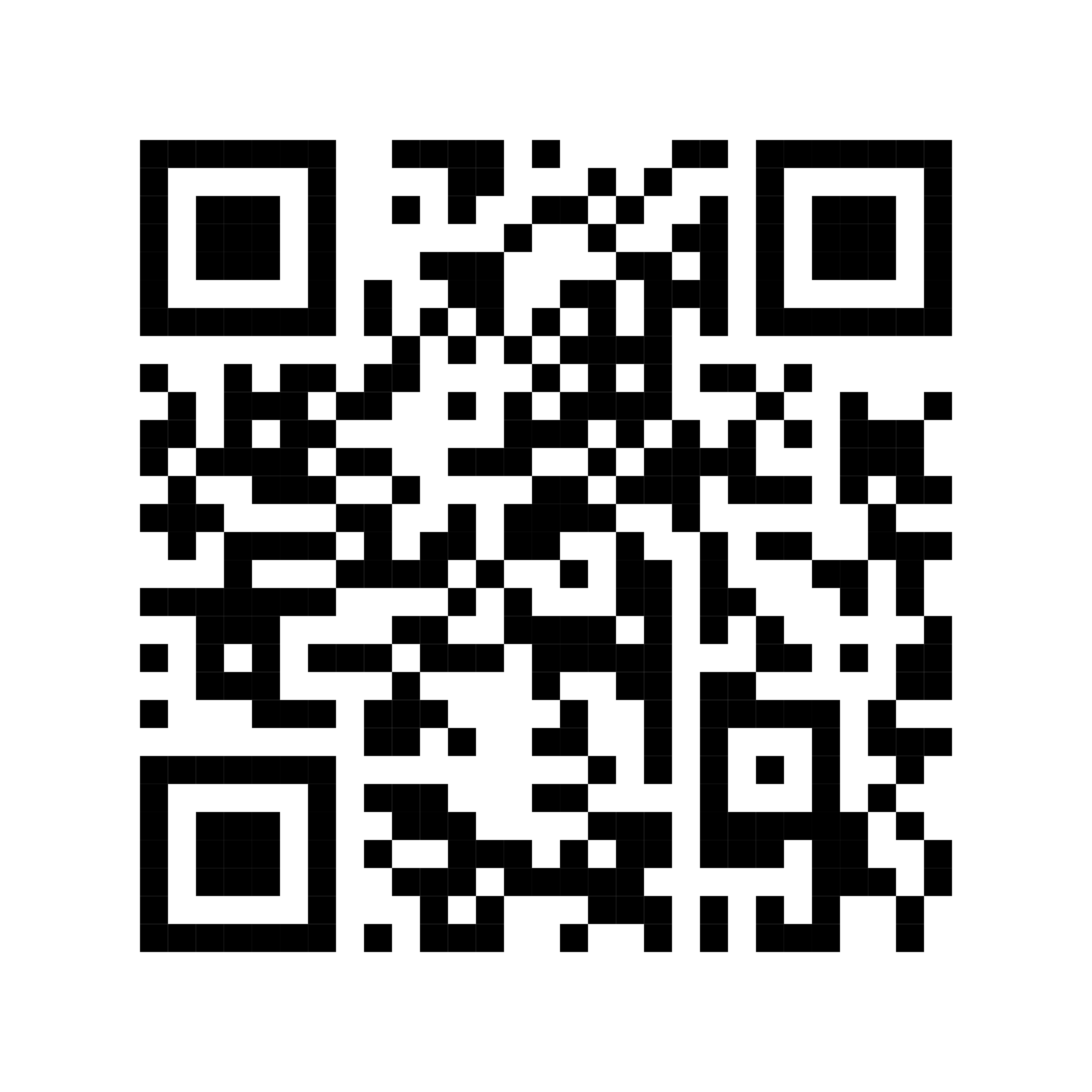 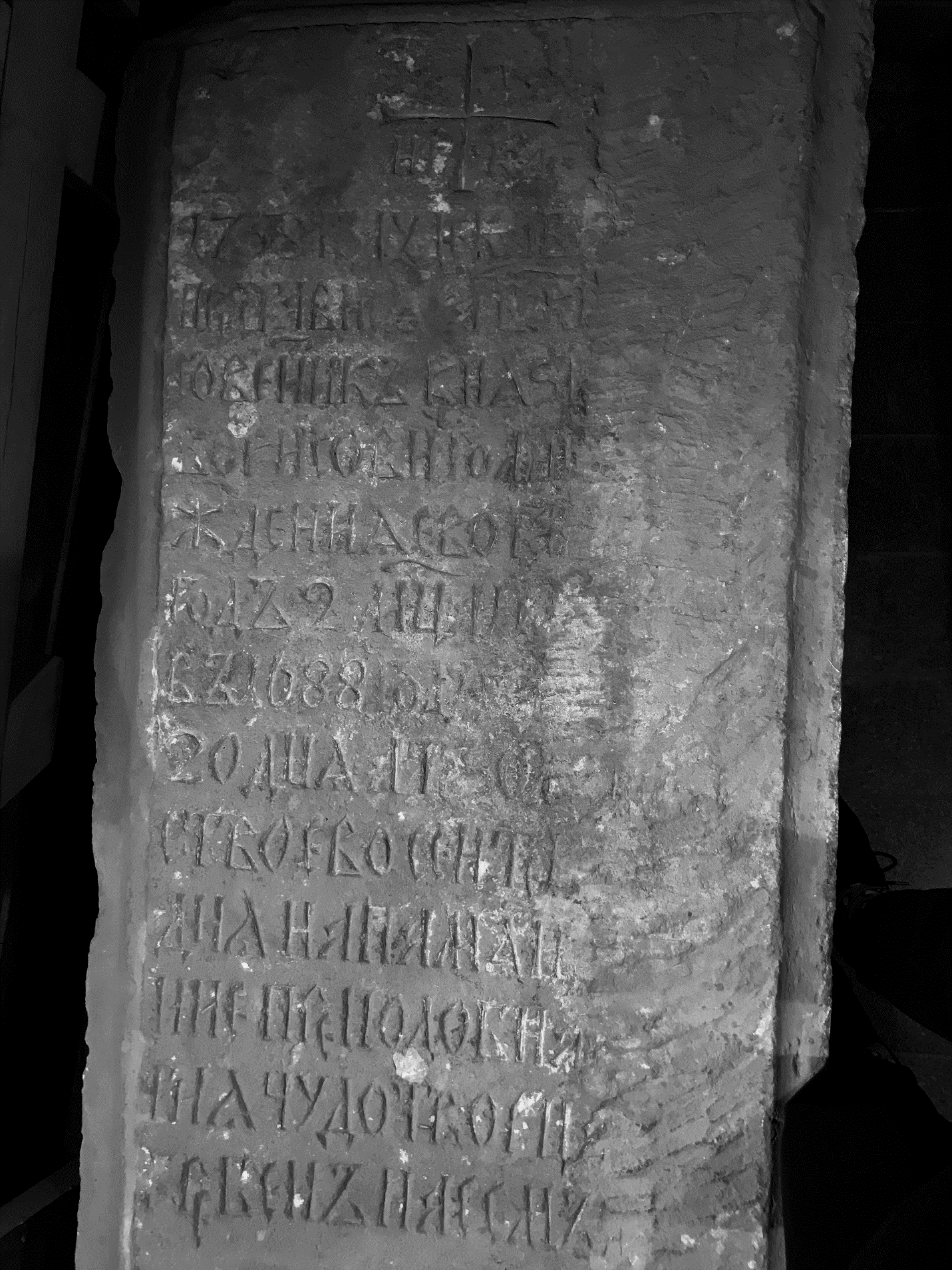 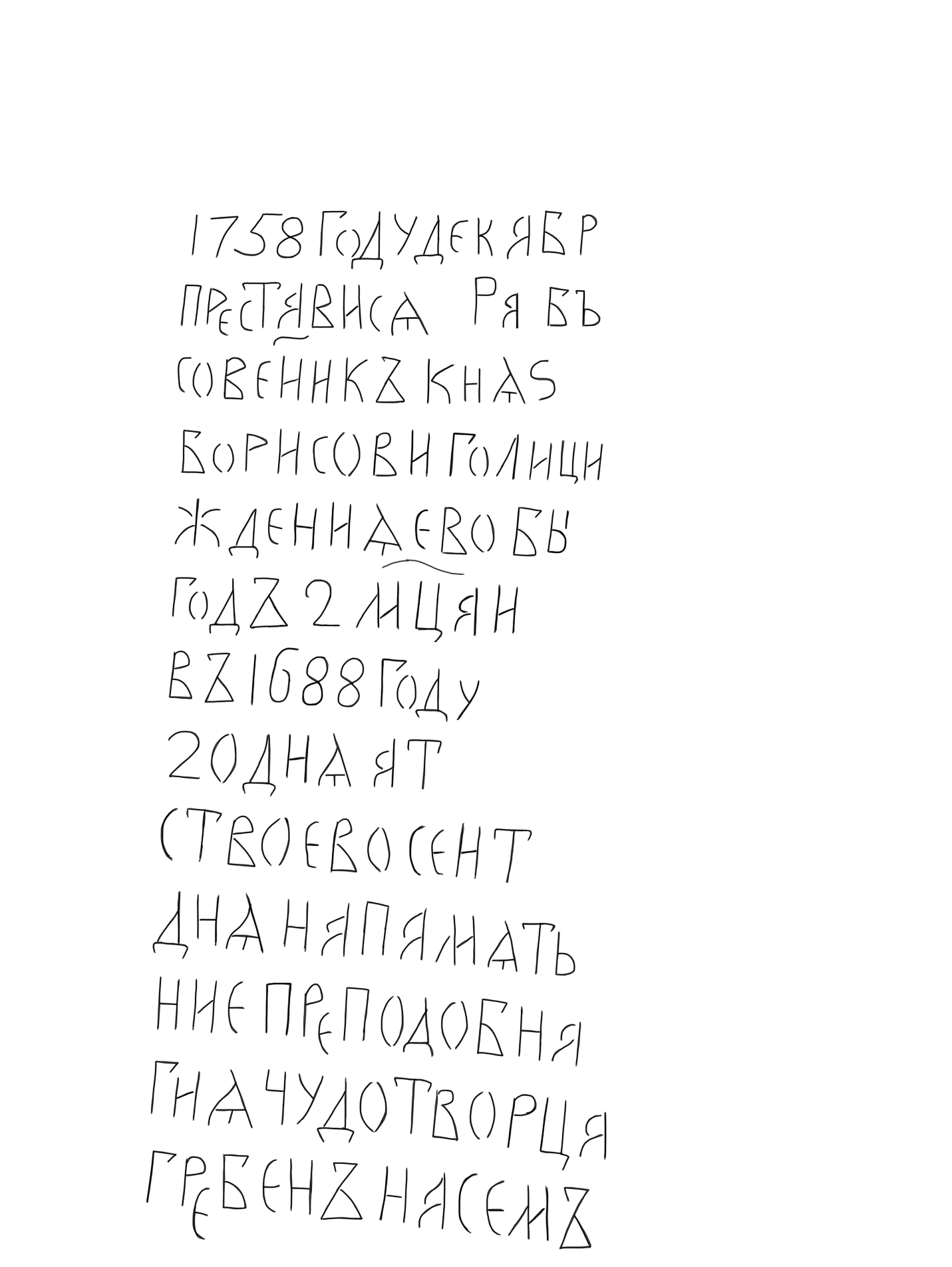 3.Географическое местоположение: Храм Богоявления ГосподняТип памятника: надгробная плитаМатериал: белый каменьФорма: прямоугольнаяРасположение плиты: в некрополе храмаКоличество строк: 14Вид узора: растительныйРасшифровка текста: 1763 году, апреля 1 дня. На сем мест погребен лейб-гвардии семеновского полка капитан, князь Михайло Васильевичь Голицын, а житие его было 34 года, 11 месяцев, 21 день; погребен под сим камнем.Фотографии: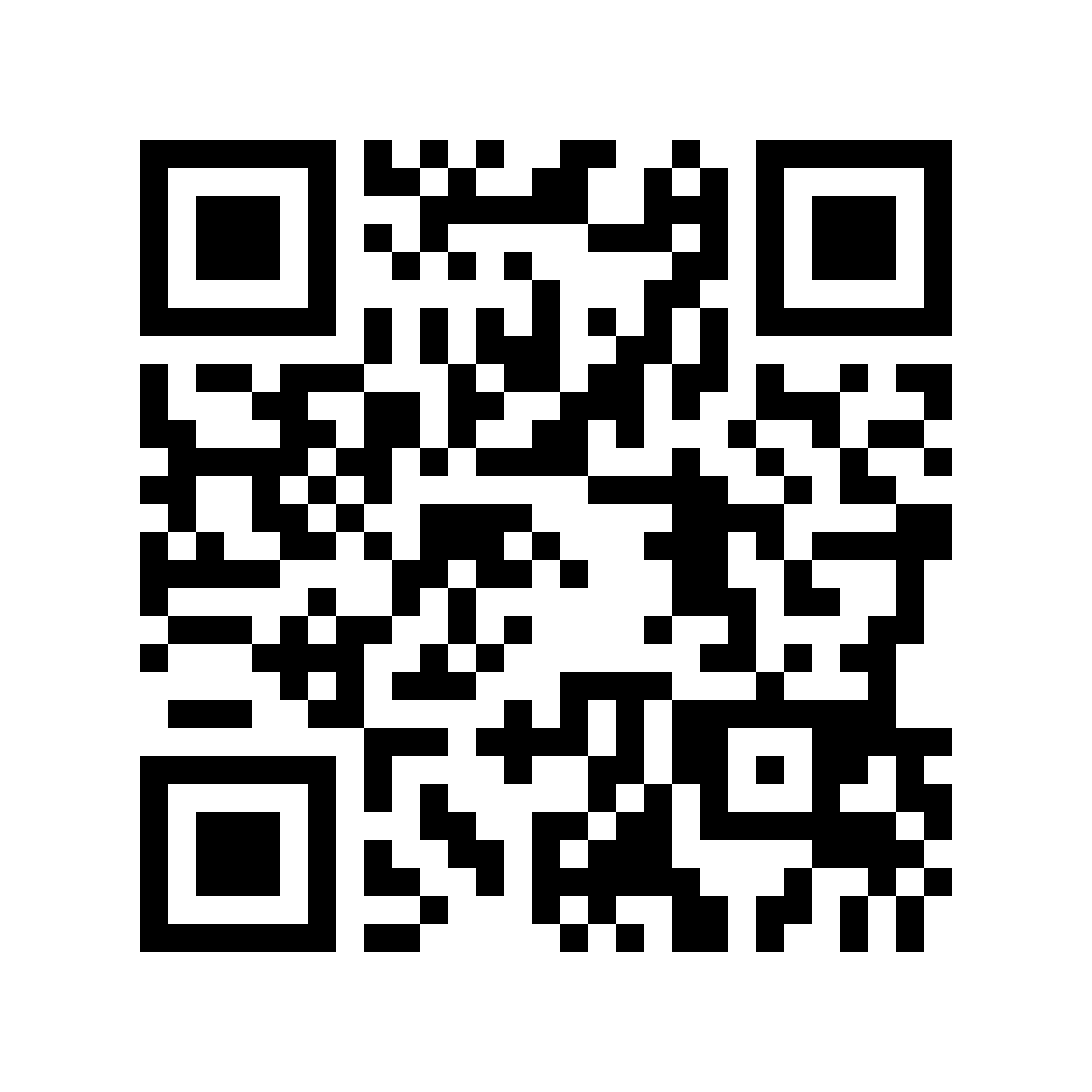 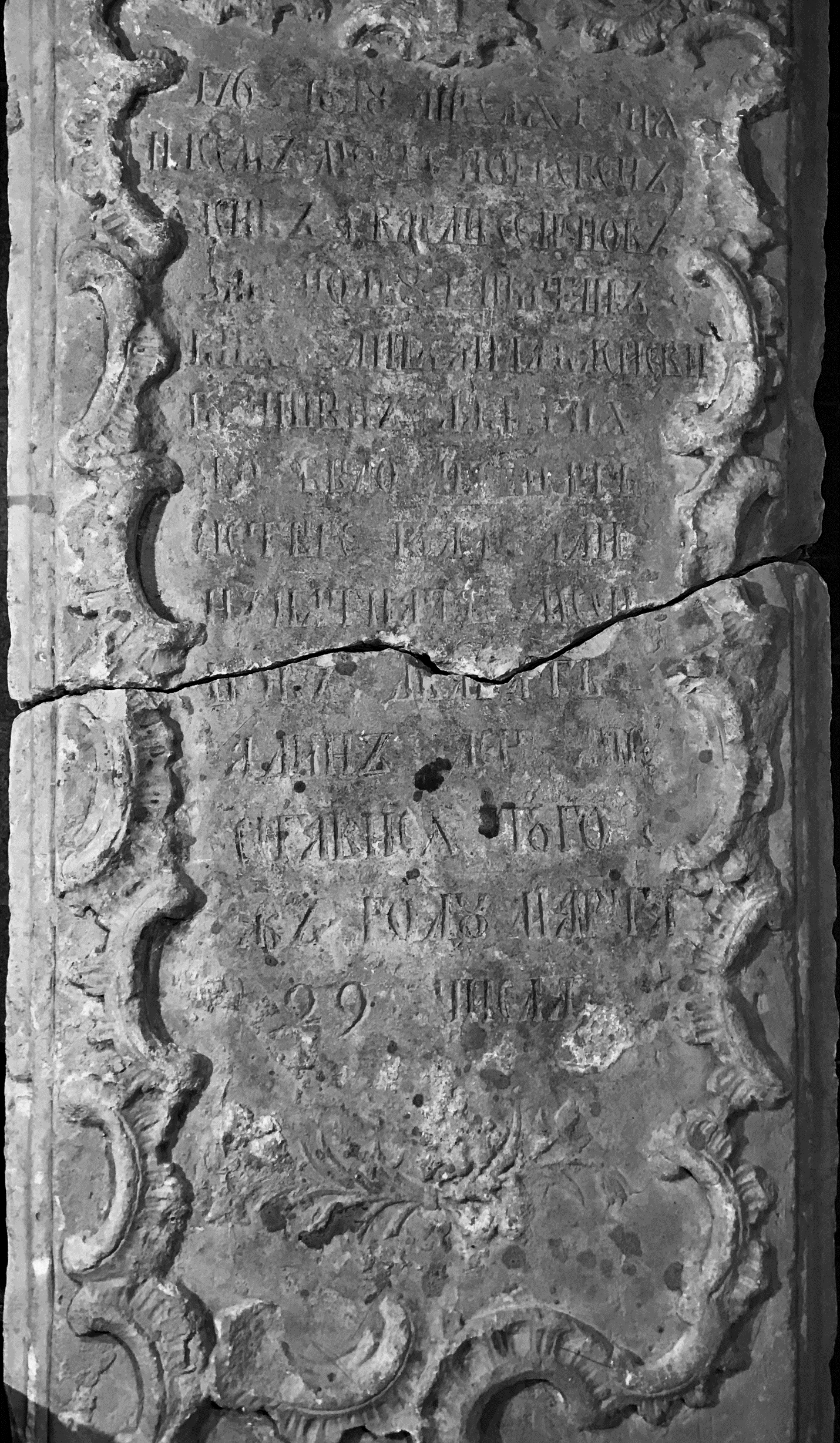 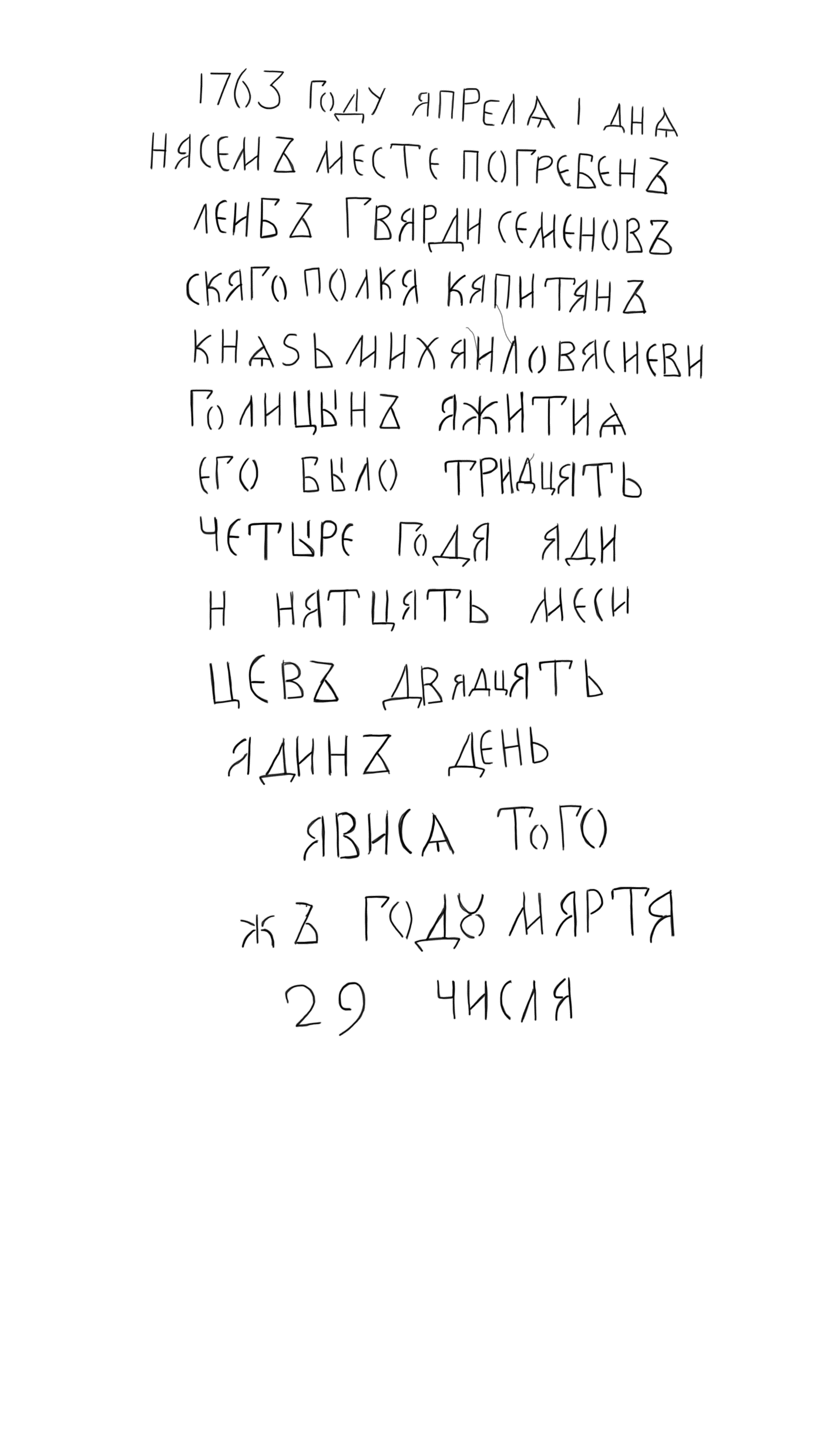 